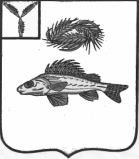 АДМИНИСТРАЦИЯМАРЬЕВСКОГО МУНИЦИПАЛЬНОГО ОБРАЗОВАНИЯЕРШОВСКОГО   РАЙОНАСАРАТОВСКОЙ ОБЛАСТИПОСТАНОВЛЕНИЕот 09.11.2022 г.                                           № 49О внесении изменений в постановление от 16.11.2020 г. № 47 «Об утверждении муниципальной программы «Развитие транспортной системы Марьевского муниципального образования на 2021-2023 годы» Руководствуясь Уставом Марьевского муниципального образования, администрация Марьевского муниципального образования ПОСТАНОВЛЯЕТ:Внести в постановление от 16.11.2020 г. № 47 «Об утверждении муниципальной программы «Развитие транспортной системы Марьевского муниципального образования на 2021-2023 годы»  следующие изменения:1. В наименовании программы слова "на 2021-2023 годы" заменить на слова"на 2021-2025 годы"  3. Внести изменения в приложения программы согласно приложению. 4. Разместить настоящее постановление на официальном сайте администрации Ершовского муниципального района Саратовской области в сети Интернет.И.о. главы администрации Марьевского муниципального образования                        Н.Н. ГришановаПриложение к постановлению администрации Марьевского МО от 09.11.2022 г. № 49Муниципальная программа Марьевского муниципального образования Ершовского  района
Саратовской области «Развитие транспортной системы Марьевского муниципального образования на 2021- 2025 годы»Паспорт муниципальной программыФинансовое обеспечение реализации муниципальной программыОбщий объем финансового обеспечения муниципальной программы на 2021-2025 г. всего 14658,5 тыс. рублейиз них:2021год- 621,5 тыс.рублей; 2022год–7906,0 тыс.рублей; 2023год–3605,0 тыс.рублей; 2024 год-  1249,0 тыс. рублей.2025 год-1277,0  тыс.руб.в том числе:местный бюджет – 6164,5 тыс. рублей, из них:2021 год – 0,0 тыс. рублей; 2022год – 4764,5 тыс. рублей;  2023 год – 450,0тыс. рублей; 2024 год-  470,0 тыс.руб;2025 год- 480,0  тыс.руб.областной бюджет– 4884,0 тыс. рублей, из них:2021 год – 0,0 тыс. рублей;2022 год – 2487,0 тыс. рублей;2023год–2397,0 тыс.рублей;2024год–0,0 тыс.рублей;2025год-0,0тыс.руб.дорожный фонд (акцизы) – 3610,0 тыс. рублей, из них:2021год- 621,5  тыс.рублей; 2022год–654,5 тыс.рублей; 2023год–758,0 тыс.рублей; 2024год–779,0 тыс.рублей; 2025год- 797,0 тыс.рублей.Приложение № 1 к программеСведения о целевых показателях (индикаторах) муниципальной программыРазвитие транспортной системы Марьевского муниципального образования на 2021- 2025 годы (наименование муниципальной программы)Приложение №2 к программеПереченьосновных мероприятий  муниципальной программыРазвитие транспортной системы Марьевского образования на 2021- 2025 годы (наименование муниципальной программы)Наименованиемуниципальной программымуниципальная программа«Развитие транспортной системы Марьевского муниципального образования на 2021- 2025 годы»(далее - муниципальная программа)Ответственный исполнитель муниципальной программы Администрации Марьевского муниципального образованияСоисполнители муниципальной программыотсутствуютУчастники муниципальной программыотсутствуютПодпрограммы муниципальной программыПодпрограмма 1«Капитальный ремонт, ремонт и содержание автомобильных дорог местного значения в границах населенных пунктов муниципального образования»;Подпрограмма 2 «Повышение безопасности дорожного движения на территории населенных пунктов муниципального образования»Подпрограмма 3 «Паспортизация муниципальных автомобильных дорог местного значения общего пользования  муниципального района»;Программно-целевые инструменты муниципальной программыотсутствуютЦель муниципальной программыудовлетворение спроса населения и разветвленной сети автомобильных дорог  местного значения  в границах муниципального образования и искусственных сооружений дорожных знаков на них в соответствии с требованиями безопасности дорожного движенияЗадачи муниципальной программысодержание и ремонт дорожной сети автомобильных дорог  местного значения  в границах Марьевского МО;обустройство дорожной сети автомобильных дорог  местного значения в границах Марьевского МО в соответствие с требованиями обеспечения безопасности дорожного движения, улучшение технического и эксплуатационного состояния, повышение качества содержания; Паспортизация автомобильных дорог местного значения общего пользования:  снижение аварийности покрытия сети автомобильных дорог (ликвидация ямочности, колейности, приближение к нормативному показателю ровности покрытия).Целевые показатели муниципальной программыв сфере капитального ремонта, ремонта и содержания автомобильных дорог местного значения в границах населенных пунктов  муниципального образования за счет средств  дорожного фонда:протяженность отремонтированных автомобильных дорог не менее 5,0 км;улучшение технического состояния дорожной сети в границах населенных пунктов МарьевскогоМО и ее обустройство;техническая инвентаризация автомобильных дорог к населенным пунктам, расположенных на территории муниципального образования Этапы и сроки реализации муниципальной программы2021-2025 годыОбъемы финансового обеспечения муниципальной программыОбщий объем финансового обеспечения муниципальной программы на 2021-2025 годы составит 14658,5  тыс. рублей из них:2021год- 621,5 тыс.рублей; 2022год–7906,0 тыс.рублей; 2023год–3605,0 тыс.рублей; 2024 год-  1249,0 тыс. рублей.2025 год-1277,0  тыс.руб.в том числе:местный бюджет – 6164,5 тыс. рублей, из них:2021 год – 0,0 тыс. рублей; 2022год – 4764,5 тыс. рублей;  2023 год – 450,0тыс. рублей; 2024 год-  470,0 тыс.руб;2025 год- 480,0  тыс.руб.областной бюджет– 4884,0 тыс. рублей, из них:2021 год – 0,0 тыс. рублей;2022 год – 2487,0 тыс. рублей;2023год–2397,0 тыс.рублей;2024год–0,0 тыс.рублей;2025год-0,0тыс.руб.дорожный фонд (акцизы) – 3610,0 тыс. рублей, из них:2021год- 621,5  тыс.рублей; 2022год–654,5 тыс.рублей; 2023год–758,0 тыс.рублей; 2024год–779,0 тыс.рублей; 2025год- 797,0 тыс.рублей.Ожидаемые результаты реализации муниципальной программыповышение транспортной доступности в границах населенных  пунктов и технического уровня транспортной инфраструктуры муниципального образования; содержание и ремонт дорожной сети в границах населенных пунктов Марьевского МО, ее обустройство в соответствие с требованиями обеспечения безопасности дорожного движения, улучшение технического и эксплуатационного состояния, повышение качества содержания№п/пНаименование программы, наименование показателяЕдиница измерения№п/пНаименование программы, наименование показателяЕдиница измерения2021год2022 год2022 год2023 год2024 год2025 год123677891ремонт дорожного полотна  с твердым  покрытием м/п200,02315,02315,01200,01500,01700,02Повышение транспортной доступности до жилых домов сел Марьевского МО%6065656060803Улучшение технического состояния дорожной сети н/п муниципального образования и ее обустройство.%5050505050704Техническая инвентаризация автомобильных дорог к населенным пунктам, расположенных на территории Марьевского МО%60606080901005Паспортизация дорог местного значения общего пользования в границах населенных пунктов Марьевского МО.км----8,03,76- Зимнее содержание  автомобильных дорог в границах Марьевского муниципальных образований;км11,711,711,711,711,711,77- Ямочный ремонт дорожного покрытия автомобильных дорог в границах Марьевского муниципальных образований %-60607080908Сокращение числа дорожно-транспортных происшествий, связанных с дорожными условиями.%-50507080909Сокращение количества пострадавших в дорожно-транспортных происшествиях к концу 2025 года%---8095Наименование мероприятий СрокСрокСрокСрокСрокНаименование мероприятий 2021 г.2022г.2023г.2024 г.2024 г.2025 г.Подпрограмма 1«Капитальный ремонт, ремонт и содержание автомобильных дорог местного значения в границах населенных пунктов Марьевского муниципального образования»тыс.руб.Подпрограмма 1«Капитальный ремонт, ремонт и содержание автомобильных дорог местного значения в границах населенных пунктов Марьевского муниципального образования»тыс.руб.Подпрограмма 1«Капитальный ремонт, ремонт и содержание автомобильных дорог местного значения в границах населенных пунктов Марьевского муниципального образования»тыс.руб.Подпрограмма 1«Капитальный ремонт, ремонт и содержание автомобильных дорог местного значения в границах населенных пунктов Марьевского муниципального образования»тыс.руб.Подпрограмма 1«Капитальный ремонт, ремонт и содержание автомобильных дорог местного значения в границах населенных пунктов Марьевского муниципального образования»тыс.руб.Подпрограмма 1«Капитальный ремонт, ремонт и содержание автомобильных дорог местного значения в границах населенных пунктов Марьевского муниципального образования»тыс.руб.Подпрограмма 1«Капитальный ремонт, ремонт и содержание автомобильных дорог местного значения в границах населенных пунктов Марьевского муниципального образования»тыс.руб.1.Содержание  автомобильных дорог в границах Марьевского муниципального образования и ямочный ремонт дорожного покрытия всего 11,7 км. в т.числе571,5654,5758,0779,0779,0797,0с. Марьевка протяженность – 2,52 км.61,8141,0163,0168,0168,0172,0с. Новоряженка – 0,7 км.автодорога от с. Марьевка до с. Новоряженка- 3 км.90,8207,0          240,0246,0246,0252,0п. Красный боец – 5,48 км.418,9306,5        355,0365,0365,0373,02. Капитальный ремонт, ремонт дорог дорожного покрытия автомобильных дорог в границахМарьевского муниципальных образований всего 5,615 км. в т.числе06430,9        2397,0470,0470,0        480,0с. Марьевка -2,566 км.03022,0  1000,0220,0220,0        225,0п. Красный боец – 3,049 км.03408,9  1397,0250,0250,0       255,0Подпрограмма 2«Повышение безопасности дорожного движения на территории населенных пунктов Марьевского муниципального образования»Подпрограмма 2«Повышение безопасности дорожного движения на территории населенных пунктов Марьевского муниципального образования»Подпрограмма 2«Повышение безопасности дорожного движения на территории населенных пунктов Марьевского муниципального образования»Подпрограмма 2«Повышение безопасности дорожного движения на территории населенных пунктов Марьевского муниципального образования»Подпрограмма 2«Повышение безопасности дорожного движения на территории населенных пунктов Марьевского муниципального образования»Подпрограмма 2«Повышение безопасности дорожного движения на территории населенных пунктов Марьевского муниципального образования»Подпрограмма 2«Повышение безопасности дорожного движения на территории населенных пунктов Марьевского муниципального образования»1. Устройство дорожной разметки 0 00 0 002.Приобретение и установка дорожных знаков 50,00.0.000